Opto 420 (Orthoptics)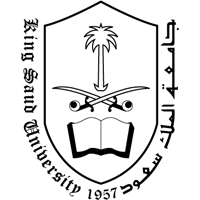 Syllabus Week 1:Basic Terminology uses in Squint/ OrthopticsWeek 1:Binocular Single vision (sensory)Week 2:3rd, 4th, and 6th Nerve PalsyWeek 3:Sensory EvaluationWeek 4:Motor EvaluationWeek 5:Mid 1 examWeek 6:AmblyopiaWeek 7:Nystagmus Week 8:Prism Fusion RangeWeek 7:Investigations of Incomitance squintWeek 8:Trauma and SquintWeek 9:Saccades Eye MovementWeek 9:Mid 2 exam Week 10:TropiaWeek 11:PhoriaWeek 13:Synoptophre Week 14:RevisionRecommended text books:1.  Clinical Management of Binocular Vision: Heterophoric, Accommodative, and Eye        Movement Disorders by Mitchell Scheiman and Bruce Wick2.  Clinical Procedures in Optometry - John F. Amos, Jimmy D. Bartlett Marks are divided as:25+ 25 marks for 1st and 2nd mid terms10 marks for assignment.40 marks for final exam.